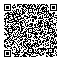 2023　IWATE Global Internship Program エントリーシート※該当するものにチェックを付けてください。（裏面もあります。）◆インターンシップ参加への希望調査ふりがな ・  ・ 〒〒〒〒〒メールアドレス　　　　　JET（　　　　　　）　　　　　JET（　　　　　　）　　　　　JET（　　　　　　）　　　　　JET（　　　　　　）【留学生のみ】【留学生のみ】　()【留学生のみ】　（）レベル　　　ビジネスレベル（）　ビジネスレベル（）レベル　　レベルレベル　　　ビジネスレベル（）　ビジネスレベル（）レベル　　レベルレベル　　　ビジネスレベル（）　ビジネスレベル（）レベル　　レベルＮ１　　 Ｎ２　　 Ｎ３　　 Ｎ４　　 Ｎ５　　 なしＮ１　　 Ｎ２　　 Ｎ３　　 Ｎ４　　 Ｎ５　　 なしＮ１　　 Ｎ２　　 Ｎ３　　 Ｎ４　　 Ｎ５　　 なしレベル　　　ビジネスレベル（）　ビジネスレベル（）レベル   レベル　      　　　　 せないレベル　　　ビジネスレベル（）　ビジネスレベル（）レベル   レベル　      　　　　 せないレベル　　　ビジネスレベル（）　ビジネスレベル（）レベル   レベル　      　　　　 せないそのな言語パソコン（できるアプリケーション）Word    　Excel　　PowerPoint     その（　　　　　　　　）Word    　Excel　　PowerPoint     その（　　　　　　　　）Word    　Excel　　PowerPoint     その（　　　　　　　　）のをりたい　　 につなげたい　　　 をしたい　　　のにっているのかすため　 その（　　　　　　　　　　　　　　　　　　　　　　　　　　　　）するでのについてしている　　 　していない　　　 インターンシップにできる　　　　　　　　　～　　　　月　　　　　日　　　　　月　　　　日～　　　　月　　　　　日　　　　　月　　　　日～　　　　月　　　　　日いつでもい　　　　　  のにわせるＰＲ